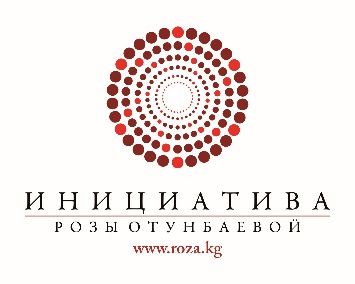 Приглашение к участию в тендереМеждународный общественный фонд (МОФ) “Инициатива Розы Отунбаевой” инициирует и реализуют проекты, направленные на повышение охвата людей, стремящихся уделять больше внимания самообразованию, саморазвитию и самовыражению, расширение кругозора и улучшение уровня образования молодежи.                В рамках реализации программы по изданию книг объявляется конкурс (тендер) на закупку услуг на издание книг по следующим  Лотам:Руководство по подготовке конкурсных заявок к участникам конкурса (тендера)Подпись руководителя Печать Дата подачи * Таблицы могут дополнятся новыми строчками в случае необходимости      * Смета предоставляется отдельным документомПриложение № 1Техническая спецификация книги лот № 1Автор: Мохаммед ибн Рашид аль Мактум Название: “Ой учкундары” Тираж: 	2000 экз.Формат:	170х240 мм, 70х100 /16			Объем: 	152 стр.  5+5 (CMYK + Pantone Metallic 8243 C)Бумага мелованная матовая, 170 г/м2Форзац:	1+1 (Pantone Metallic 8243 C с прозрачностью)Бумага мелованная матовая, 170 г/м2Обложка:	5+5 (CMYK + Pantone Metallic 8243 C)                         170г/м  мелованная матовая бумага + матовая ламинация.+1,75мм, лак, тиснение золото.Скругленный корешок.Переплет:	Шитьё нитками +  твердый  № 4   переплет картон Суперобложка: 	5+0 (CMYK + Pantone Metallic 8243 C)Бумага мелованная матовая, 170г/м2, Матовая ламинация, лак+конгрев, тиснение золото.Важно: Предоставить образец макета для участия в тендере на основании спецификации.ТАБЛИЦА ЦЕНПриложение № 2                                      Техническая спецификация книги лот № 2Название:  “Кытай эл жомоктору балдар үчүн жыйнагы” (10 наименований)  № 1 Книга «Жылдыз төлгөсү»№ 2 Книга «Тоо жылдырган Юй Гун абышка»	№ 3 Книга «Учкечил»		№ 4 Книга «3 жолу көчкөн Мендзинын энеси»№ 5 Книга «Сыма Гуан жана казан»			№ 6 Книга «Асман сарайындагы тополоң»		№ 7 Книга «Хуа Мулан»		№ 8 Книга «Нэнчжа деңиз ажыдаарын багындырат»		№ 9 Книга «Тогуз түстүү бугу»	№ 10 Книга «Малчы жана токуучунун сүйүүсү жөнүндөгү уламыш»Тираж: по 500 экз. каждого наименованияФормат:				185х170 ммОбъём:				20стр.+обложкаБумага:				Блок:  			150г/м2мелованная матоваяОбложка:		150 г/м2 мелованнаяКрасочность:				Блок:			4+4Обложка:		4+4Крепление:				скобыОсобые условия:			матовая ламинация обложкиВажно: Предоставить образец макета для участия в тендере на основании спецификации.ТАБЛИЦА ЦЕНПриложение № 3Техническая спецификация книги лот № 3Название:  “Сборник китайских народных сказок для детей ” (10 наименований)     № 1. «Мать Мэнцзы переезжала 3 раза» № 2. «Переполох в небесных чертогах»№ 3. «Легенда о любви пастуха и ткачихи»№ 4. «Хуа Мулан»№ 5. «Нэчжа покоряет морского дракона»№ 6. «Сыма Гуан и котёл»№ 7. «Девятицветный олень»№ 8. «Старик Юй Гун передвигает горы»№ 9. «Три монаха»№ 10. «Сказка о двеннадцати зодиакальных животных»Тираж: по 700 экз. каждого наименованияФормат:				185х170 ммОбъём:				20стр.+обложкаБумага:				Блок:  			150г/м2мелованная матоваяОбложка:		150 г/м2 мелованнаяКрасочность:				Блок:			4+4Обложка:		4+4Крепление:				скобыОсобые условия:			матовая ламинация обложкиПримечание: Предоставить образец макета для участия в тендере на основании спецификации.ТАБЛИЦА ЦЕН№Наименование обьекта и работСпецификацияЛот № 1Тиражирование книги Мохаммед ибн Рашид аль – Мактума “Ой учкундары” на кыргызском языке.  Общий тираж 2000  экз. на кыргызском языкеПодробное описание в Приложении №1 “Техническая спецификация”Лот № 2Тиражирование книг серии “Кытай эл жомоктору балдар үчүн жыйнагы”, 10 наименований. Общий тираж 5000 экз. на кыргызском языкеПримечание: каждого наименования - по 500 экз.Подробное описание в Приложении № 2 “Техническая спецификация”Примечание: спецификация для 10 наименований по одной формеЛот № 3 Тиражирование книг серии «Сборник китайских народных сказок для детей». 10 наименованийОбщий тираж 7000 экз. на русском языкеПримечание: каждого наименования - по 700 экз.Подробное описание в Приложении № 3  “Техническая спецификация”Примечание: спецификация для 10 наименований по одной форме1Конкурсная заявка участникаОбразец макетов книг и конкурсная заявка участника (Форма №1) должна быть подписана уполномоченным лицом и заверена печатью организации. Срок действия конкурсной заявки 60 (шестьдесят) календарных дней с момента вскрытия конкурсных заявок (указать в заявке).2Цена предложения (стоимость работ)Предложенная цена участника конкурса (тендера) должна быть указана с учетом всех расходов (транспортировки до объекта, хранения материалов, включая налогии другие сборы). В дополнение к сметной стоимости необходимо прикрепить таблицу цен. Цены должны быть указаны в национальной валюте КР.3Срок подачи и дата вскрытия конкурсных заявок:Все участники, желающие принять участие в конкурсе (тендере), должны предоставить свои конкурсные заявки в запечатанном конверте. Внутри конверта должны находиться перечень запрашиваемых документов и техническая спецификация с таблицей цен (необходимо заполнить таблицу, приложенные в спецификациях). Участник конкурса (тендера) должен предоставить только "ОРИГИНАЛ КОНКУРСНОЙ ЗАЯВКИ". Заявки необходимо отправить до 13:00, 29 января 2021 года по адресу: г. Бишкек, Пр. Чуй 106, здание Министерства Экономики КР, каб. 113. (на представленных конвертах, должна стоять печать организации, юридические адреса, и контактные данные с указанием Лота). Все представленные копии в конвертах должны быть в  отличном качестве. За неправильное заполнение документов МОФ «ИРО» ответственности не несет. 4Пропуск срока подачи конкурсной заявкиВсе конкурсные заявки, предоставленные позже указанного срока будут отклонены и возвращены участникам конкурса (тендера) невскрытыми.5Разъяснение конкурсной документации  и конкурсных заявокДо момента вскрытия конкурсных заявок Поставщик имеет право обратиться к Заказчику за разъяснением конкурсной документации.Во время оценки конкурсных заявок Заказчик вправе обратиться к участнику конкурса дать разъяснения по поводу его конкурсной заявки. Просьба о разъяснении и ответ на нее должны подаваться в письменном виде по вышеуказанному адресу или электронном виде на электронную почту: office@roza.kg, а также по телефону 0556549154, при этом не должно поступать никаких просьб, заявок или разрешений на изменение цены или сути конкурсной заявки. Срок предоставления ответов на разъяснения составляет 3 рабочих дня.6Право ЗаказчикаЗаказчик может перенести окончательную дату подачи конкурсных заявок на более поздний срок, внеся изменения и дополнения в конкурсную документацию, в этом случае срок действия всех прав и обязанностей Заказчика и Участников конкурса продлеваются с учетом изменений окончательной даты. Заказчик оставляет за собой право не принимать какое-либо из полученных предложений и отклонить все полученные предложения.7Сроки тиражирования книги:Для лота № 1, не более 20 рабочих дней  с момента подписания договора.Для лота № 2, № 3, не более 7 календарных дней с момента подписания договора.8Условия и форма оплаты:Оплата производится банковским перечислением на расчетный счет, по факту выполненных работ, после подписания акта прием-передачи полного тиража книги.Предусмотрен авансовый платеж в размере 30 % от суммы договора.9Проверка:МОФ “Инициатива Розы Отунбаевой” (или аккредитованные представители) должны быть уполномоченными провести проверку товара (услуг) и документов, получить образец макета книги и проверить его на соответствие спецификации.10Критерии оценки конкурсных заявок:Полнота конкурсной заявки (наличие всех запрашиваемых документов)Соответствие квалификационным требованиям Наименьшая цена предложения11Квалификационные требования к участникам конкурса (перечень документов представляемых для участия в тендере)Образец макета книг и официальное предложение (конкурсная заявка) (с печатью и подписью уполномоченного лица) (доверенность на право подписи, если имеет место) и срок конкурсной заявки на 60 дней (Форма №1 в приложении);Предоставить сканированную копию оригинала справки с налоговой об отсутствии задолженности Предоставить сканированную копию оригинала справки с Социального фонда об отсутствии задолженности Предоставить сканированную копию оригинала свидетельства о регистрацииПредоставить сканированную копию оригинала уставаПредоставить сканированную копию оригинала бухгалтерского баланса за последние два года или ЕНД, предшествующих подаче конкурсной заявки.Предоставить сведения не менее 2 (двух) аналогичных поставок (работ) на сумму превышающий сумму лота, за последние два года, предшествующих подаче конкурсной заявки (предоставить копии договоров, акты-приема-передачи)Техническая спецификация с таблицой цен (Приложение №1,2,3). Общая стоимость тендерной заявки с учетом НДС и других налогов КР включая  доставку заказчику (г.Бишкек).Поставщик должен предоставить сведения об отсутствии судебных разбирательств,  так же должен предоставить гарантию, что материалы или оборудования которые будут использованы в ходе выполнения работ не состоят на аресте.12Основные условия участие в тендереК участию в тендере приглашаются заинтересованные юридические лица, осуществляющие предпринимательскую деятельность согласно Законодательства КР., не отвечающие этим требованиям, к тендеру не допускаются.Данное приглашение не дает никаких обязательств и гарантий участникам до момента присуждения договора победителя по решению тендерной комиссии. Тендерная комиссия оставляет за собой право принять все или часть вашего предложения на свое усмотрение. Заказчик имеет право увеличивать или уменьшать стоимость закупок. Представление Вашего предложения означает, что вы полностью согласны с нашими условиями процедуры отбора. Минимальный срок определения победителя 5 рабочих дней. Заключение договора на оказание услуг с победителем будет произведено в течение 10 рабочих дней.13Наблюдения за ходом выполнения работ и прием работКонтроль издательских работ будет осуществляться уполномоченным лицом, назначенным действовать от имени Заказчика, который будет пользоваться правами Заказчика.14Результаты оценки конкурсных заявокПобедитель конкурса будет уведомлен официально в письменном виде посредством почтовой, факсимильной связи и email.Конкурсная заявка участника тендера                                       Форма №1Конкурсная заявка участника тендера                                       Форма №1Конкурсная заявка участника тендера                                       Форма №1Конкурсная заявка участника тендера                                       Форма №1Конкурсная заявка участника тендера                                       Форма №1Конкурсная заявка участника тендера                                       Форма №1Конкурсная заявка участника тендера                                       Форма №1Конкурсная заявка участника тендера                                       Форма №1Конкурсная заявка участника тендера                                       Форма №1Конкурсная заявка участника тендера                                       Форма №11.Наименование организацииНаименование организацииНаименование организацииЮридический адрес:Юридический адрес:Юридический адрес:Руководитель организации:Руководитель организации:Руководитель организации:Контактные данные:Контактные данные:Контактные данные:раб.: раб.: раб.: моб.: эл. почта:моб.: эл. почта:моб.: эл. почта:Основной вид деятельности:Основной вид деятельности:Основной вид деятельности:Предложение действует в течение Предложение действует в течение Предложение действует в течение 60 рабочих дней60 рабочих дней60 рабочих дней60 рабочих дней60 рабочих дней60 рабочих дней2.Банковские данные в KGSБанковские данные в KGSБанковские данные в KGSБанковские данные в KGSБанковские данные в KGSБанковские данные в KGSБанковские данные в KGSБанковские данные в KGSНаименование банка:Наименование банка:Наименование банка:Расчетный счет:Расчетный счет:Расчетный счет:БИК:БИК:БИК:Адрес банка:Адрес банка:Адрес банка:Телефон:Телефон:Телефон:3.Общий объем аналогичных работ / услуг / поставки , выполненных за последние 2 года, в KGS:Общий объем аналогичных работ / услуг / поставки , выполненных за последние 2 года, в KGS:Общий объем аналогичных работ / услуг / поставки , выполненных за последние 2 года, в KGS:Общий объем аналогичных работ / услуг / поставки , выполненных за последние 2 года, в KGS:Общий объем аналогичных работ / услуг / поставки , выполненных за последние 2 года, в KGS:Общий объем аналогичных работ / услуг / поставки , выполненных за последние 2 года, в KGS:Общий объем аналогичных работ / услуг / поставки , выполненных за последние 2 года, в KGS:Общий объем аналогичных работ / услуг / поставки , выполненных за последние 2 года, в KGS:№Наименование Заказчика/ проекта/Наименование Заказчика/ проекта/Наименование Заказчика/ проекта/Год Год Описание поставки/услуги, Описание поставки/услуги, Контактные данныеСтоимость контракта4.Сведения о текущих судебных разбирательствах, в которые вовлечен УчастникСведения о текущих судебных разбирательствах, в которые вовлечен УчастникСведения о текущих судебных разбирательствах, в которые вовлечен УчастникСведения о текущих судебных разбирательствах, в которые вовлечен УчастникСведения о текущих судебных разбирательствах, в которые вовлечен УчастникСведения о текущих судебных разбирательствах, в которые вовлечен УчастникСведения о текущих судебных разбирательствах, в которые вовлечен УчастникСведения о текущих судебных разбирательствах, в которые вовлечен УчастникДругие стороны разбирательстваДругие стороны разбирательстваДругие стороны разбирательстваДругие стороны разбирательстваПредмет разбирательстваПредмет разбирательстваПредмет разбирательстваПредмет разбирательстваПредмет разбирательстваОспариваемые суммыКНИГАЦена за 1 экземплярЦена за 2000 экземпляр(на кырг. языке)“Ой учкундары”Мохаммед ибн Рашид аль МактумПЕЧАТЬ ПРЕДПРИЯТИЯНаименование поставщика ____________________________Подпись уполномоченного лица ________________________Дата:________________________№КНИГАЦена за 1 экземплярЦена за 500 экземпляр(на кырг. языке)1«Жылдыз төлгөсү»2«Тоо жылдырган Юй Гун абышка»3«Учкечил»4«3 жолу көчкөн Мендзинын энеси»5«Сыма Гуан жана казан»6«Асман сарайындагы тополоң»7«Хуа Мулан»8«Нэнчжа деңиз ажыдаарын багындырат»9«Тогуз түстүү бугу»10«Малчы жана токуучунун сүйүүсү жөнүндөгү уламыш»ИТОГОПЕЧАТЬ ПРЕДПРИЯТИЯНаименование поставщика ____________________________Подпись уполномоченного лица ________________________Дата:________________________№КНИГАЦена за 1 экземплярЦена за 700 экземпляр(на русск. языке)1«Мать Мэнцзы переезжала 3 раза»2«Переполох в небесных чертогах»3«Легенда о любви пастуха и ткачихи»4«Хуа Мулан»5«Нэчжа покоряет морского дракона»6«Сыма Гуан и котёл»7«Девятицветный олень»8«Старик Юй Гун передвигает горы»9«Три монаха»10«Сказка о двеннадцати зодиакальных животных»ИТОГОПЕЧАТЬ ПРЕДПРИЯТИЯНаименование поставщика ____________________________Подпись уполномоченного лица ________________________Дата:________________________